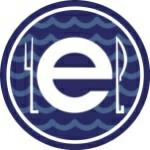 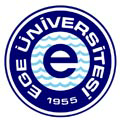 2024 YILI HAZİRAN AYI AKŞAM GLUTENSİZ YEMEK LİSTESİ*Yukarıda belirtilen 1 öğünlük toplam kalori değerlerine, 50 gr ekmeğin değeri olan 160 kalori ilave edilmiştir. * 1 öğünün ortalama kalori değeri  1446 kcal‘dir.PAZARTESİ(MONDAY)SALI(TUESDAY)ÇARŞAMBA(WEDNESDAY)PERŞEMBE(THURSDAY)CUMA(FRIDAY)CUMARTESİ(SATURDAY)PAZAR(SUNDAY)01DÜĞÜN ÇORBASIYOĞ. KARIŞIK KIZARTMAPİRİNÇ PİLAVIMEYVECAL: 1339 kcal02ETLİ KURU FASULYEPİRİNÇ PİLAVIKARIŞIK TURŞUYOĞURTCAL: 1443 kcal03YAYLA ÇORBASITAVUK HAŞLAMAPİRİNÇ PİLAVIMEVSİM SALATACAL: 1500 kcal04SEBZELİ NOHUTPİRİNÇ PİLAVIKURU CACIKMEYVECAL: 1360 kcal05MERCİMEK ÇORBASIGAR. FIR. BAGETTER. PİRİNÇ PİLAVIAYRANCAL: 1339 kcal06YAYLA ÇORBASIYOĞURTLU ISPANAKPİRİNÇ PİLAVIMEYVECAL: 1443 kcal07MANTAR ÇORBAPÜR. TAS KEBABIKISIRAYRANCAL: 1443 kcal08Z.Y BARBUNYAPİRİNÇ PİLAVIYOĞURTMEYVECAL: 1596 kcal09TOYGA ÇORBAARAP TAVAMELEK PİLAVIAYRANCAL: 1341 kcal10KURU FASULYEPİRİNÇ PİLAVIYOĞURTKARIŞIK TURŞUCAL:1370 kcal11TUTMAÇ ÇORBASIPİLİÇ KAVURMATER. PİRİNÇ PİLAVIAYRANCAL:1420 kcal12MANTAR ÇORBASIPİLİÇ IZGARAPİRİNÇ PİLAVIYOĞURTCAL: 1450 kcal13ARAPAŞI ÇORBASIORMAN KEBABIPİRİNÇ PİLAVIMEYVECAL: 1340 kcal14GULAŞ ÇORBAYOĞ. KARIŞIK KIZARTMAPİRİNÇ PİLAVIMEYVECAL: 1500 kcalRESMİ TATİLRESMİ TATİLRESMİ TATİLRESMİ TATİLRESMİ TATİLRESMİ TATİLRESMİ TATİL22MERCİMEK ÇORBASIISPANAK ŞİLEŞAKŞUKAMEVSİM SALATACAL: 1304 kcal23KÖYLÜ ÇORBABAHÇEVAN KEBABIPİRİNÇ PİLAVIMEYVECAL: 1596 kcal24EZOGELİN ÇORBASIP.ÜSTÜ ET KAVURMAÇOBAN SALATAAYRANCAL: 1458 kcal25Z.Y. BAMYAPİRİNÇ PİLAVIKURU CACIKMEYVECAL: 1462 kcal26SOĞAN ÇORBASITAVUK HAŞLAMAPİRİNÇ PİLAVIYOĞURTCAL: 1339 kcal27YAYLA ÇORBASIPİLİÇ TANTUNİPİRİNÇ PİLAVIMEVSİM SALATACAL: 1304 kcal28Z.Y BARBUNYAPİRİNÇ PİLAVIYOĞURTMEYVECAL: 1596 kcal29DÜĞÜN ÇORBASIYOĞ. KARIŞIK KIZARTMAMEVSİM SALATAMEYVECAL: 1596 kcal30MANTAR ÇORBASIPÜR. ET SOTEPİRİNÇ PİLAVIMEYVECAL: 1596 kcal